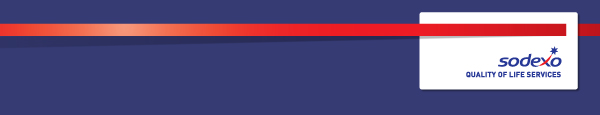 Function:Function:Function:Function:Position:  Position:  Position:  Position:  ER Specialist & Policy CoordinatorER Specialist & Policy CoordinatorER Specialist & Policy CoordinatorER Specialist & Policy CoordinatorER Specialist & Policy CoordinatorER Specialist & Policy CoordinatorER Specialist & Policy CoordinatorER Specialist & Policy CoordinatorER Specialist & Policy CoordinatorJob holder:Job holder:Job holder:Job holder:Date (in job since):Date (in job since):Date (in job since):Date (in job since):Immediate manager 
(N+1 Job title and name):Immediate manager 
(N+1 Job title and name):Immediate manager 
(N+1 Job title and name):Immediate manager 
(N+1 Job title and name):Employee Relations Services Manager Employee Relations Services Manager Employee Relations Services Manager Employee Relations Services Manager Employee Relations Services Manager Employee Relations Services Manager Employee Relations Services Manager Employee Relations Services Manager Employee Relations Services Manager Additional reporting line to:Additional reporting line to:Additional reporting line to:Additional reporting line to:Position location:Position location:Position location:Position location:HR Shared Service Centre, SalfordHR Shared Service Centre, SalfordHR Shared Service Centre, SalfordHR Shared Service Centre, SalfordHR Shared Service Centre, SalfordHR Shared Service Centre, SalfordHR Shared Service Centre, SalfordHR Shared Service Centre, SalfordHR Shared Service Centre, Salford1.  Purpose of the Job – State concisely the aim of the job.  1.  Purpose of the Job – State concisely the aim of the job.  1.  Purpose of the Job – State concisely the aim of the job.  1.  Purpose of the Job – State concisely the aim of the job.  1.  Purpose of the Job – State concisely the aim of the job.  1.  Purpose of the Job – State concisely the aim of the job.  1.  Purpose of the Job – State concisely the aim of the job.  1.  Purpose of the Job – State concisely the aim of the job.  1.  Purpose of the Job – State concisely the aim of the job.  1.  Purpose of the Job – State concisely the aim of the job.  1.  Purpose of the Job – State concisely the aim of the job.  1.  Purpose of the Job – State concisely the aim of the job.  1.  Purpose of the Job – State concisely the aim of the job.  To work as part of the ER Services team to provide a remote, responsive and compliant ER advisory service, in line with Company / Segment specific policies and legislation Support Line Managers with full case management and administrative support on more complex ER cases involving suspensions, investigations, disciplinary, grievance, absence etc. To research, develop and propose HR policy for the UK and Republic of Ireland which is legally compliant and which supports Sodexo strategic objectives.  To structure, project manage, and practically deliver strategic HR policies and initiatives via the Governance Framework.To work as part of the ER Services team to provide a remote, responsive and compliant ER advisory service, in line with Company / Segment specific policies and legislation Support Line Managers with full case management and administrative support on more complex ER cases involving suspensions, investigations, disciplinary, grievance, absence etc. To research, develop and propose HR policy for the UK and Republic of Ireland which is legally compliant and which supports Sodexo strategic objectives.  To structure, project manage, and practically deliver strategic HR policies and initiatives via the Governance Framework.To work as part of the ER Services team to provide a remote, responsive and compliant ER advisory service, in line with Company / Segment specific policies and legislation Support Line Managers with full case management and administrative support on more complex ER cases involving suspensions, investigations, disciplinary, grievance, absence etc. To research, develop and propose HR policy for the UK and Republic of Ireland which is legally compliant and which supports Sodexo strategic objectives.  To structure, project manage, and practically deliver strategic HR policies and initiatives via the Governance Framework.To work as part of the ER Services team to provide a remote, responsive and compliant ER advisory service, in line with Company / Segment specific policies and legislation Support Line Managers with full case management and administrative support on more complex ER cases involving suspensions, investigations, disciplinary, grievance, absence etc. To research, develop and propose HR policy for the UK and Republic of Ireland which is legally compliant and which supports Sodexo strategic objectives.  To structure, project manage, and practically deliver strategic HR policies and initiatives via the Governance Framework.To work as part of the ER Services team to provide a remote, responsive and compliant ER advisory service, in line with Company / Segment specific policies and legislation Support Line Managers with full case management and administrative support on more complex ER cases involving suspensions, investigations, disciplinary, grievance, absence etc. To research, develop and propose HR policy for the UK and Republic of Ireland which is legally compliant and which supports Sodexo strategic objectives.  To structure, project manage, and practically deliver strategic HR policies and initiatives via the Governance Framework.To work as part of the ER Services team to provide a remote, responsive and compliant ER advisory service, in line with Company / Segment specific policies and legislation Support Line Managers with full case management and administrative support on more complex ER cases involving suspensions, investigations, disciplinary, grievance, absence etc. To research, develop and propose HR policy for the UK and Republic of Ireland which is legally compliant and which supports Sodexo strategic objectives.  To structure, project manage, and practically deliver strategic HR policies and initiatives via the Governance Framework.To work as part of the ER Services team to provide a remote, responsive and compliant ER advisory service, in line with Company / Segment specific policies and legislation Support Line Managers with full case management and administrative support on more complex ER cases involving suspensions, investigations, disciplinary, grievance, absence etc. To research, develop and propose HR policy for the UK and Republic of Ireland which is legally compliant and which supports Sodexo strategic objectives.  To structure, project manage, and practically deliver strategic HR policies and initiatives via the Governance Framework.To work as part of the ER Services team to provide a remote, responsive and compliant ER advisory service, in line with Company / Segment specific policies and legislation Support Line Managers with full case management and administrative support on more complex ER cases involving suspensions, investigations, disciplinary, grievance, absence etc. To research, develop and propose HR policy for the UK and Republic of Ireland which is legally compliant and which supports Sodexo strategic objectives.  To structure, project manage, and practically deliver strategic HR policies and initiatives via the Governance Framework.To work as part of the ER Services team to provide a remote, responsive and compliant ER advisory service, in line with Company / Segment specific policies and legislation Support Line Managers with full case management and administrative support on more complex ER cases involving suspensions, investigations, disciplinary, grievance, absence etc. To research, develop and propose HR policy for the UK and Republic of Ireland which is legally compliant and which supports Sodexo strategic objectives.  To structure, project manage, and practically deliver strategic HR policies and initiatives via the Governance Framework.To work as part of the ER Services team to provide a remote, responsive and compliant ER advisory service, in line with Company / Segment specific policies and legislation Support Line Managers with full case management and administrative support on more complex ER cases involving suspensions, investigations, disciplinary, grievance, absence etc. To research, develop and propose HR policy for the UK and Republic of Ireland which is legally compliant and which supports Sodexo strategic objectives.  To structure, project manage, and practically deliver strategic HR policies and initiatives via the Governance Framework.To work as part of the ER Services team to provide a remote, responsive and compliant ER advisory service, in line with Company / Segment specific policies and legislation Support Line Managers with full case management and administrative support on more complex ER cases involving suspensions, investigations, disciplinary, grievance, absence etc. To research, develop and propose HR policy for the UK and Republic of Ireland which is legally compliant and which supports Sodexo strategic objectives.  To structure, project manage, and practically deliver strategic HR policies and initiatives via the Governance Framework.To work as part of the ER Services team to provide a remote, responsive and compliant ER advisory service, in line with Company / Segment specific policies and legislation Support Line Managers with full case management and administrative support on more complex ER cases involving suspensions, investigations, disciplinary, grievance, absence etc. To research, develop and propose HR policy for the UK and Republic of Ireland which is legally compliant and which supports Sodexo strategic objectives.  To structure, project manage, and practically deliver strategic HR policies and initiatives via the Governance Framework.To work as part of the ER Services team to provide a remote, responsive and compliant ER advisory service, in line with Company / Segment specific policies and legislation Support Line Managers with full case management and administrative support on more complex ER cases involving suspensions, investigations, disciplinary, grievance, absence etc. To research, develop and propose HR policy for the UK and Republic of Ireland which is legally compliant and which supports Sodexo strategic objectives.  To structure, project manage, and practically deliver strategic HR policies and initiatives via the Governance Framework.2. 	Dimensions – Point out the main figures / indicators to give some insight on the “volumes” managed by the position and/or the activity of the Department.2. 	Dimensions – Point out the main figures / indicators to give some insight on the “volumes” managed by the position and/or the activity of the Department.2. 	Dimensions – Point out the main figures / indicators to give some insight on the “volumes” managed by the position and/or the activity of the Department.2. 	Dimensions – Point out the main figures / indicators to give some insight on the “volumes” managed by the position and/or the activity of the Department.2. 	Dimensions – Point out the main figures / indicators to give some insight on the “volumes” managed by the position and/or the activity of the Department.2. 	Dimensions – Point out the main figures / indicators to give some insight on the “volumes” managed by the position and/or the activity of the Department.2. 	Dimensions – Point out the main figures / indicators to give some insight on the “volumes” managed by the position and/or the activity of the Department.2. 	Dimensions – Point out the main figures / indicators to give some insight on the “volumes” managed by the position and/or the activity of the Department.2. 	Dimensions – Point out the main figures / indicators to give some insight on the “volumes” managed by the position and/or the activity of the Department.2. 	Dimensions – Point out the main figures / indicators to give some insight on the “volumes” managed by the position and/or the activity of the Department.2. 	Dimensions – Point out the main figures / indicators to give some insight on the “volumes” managed by the position and/or the activity of the Department.2. 	Dimensions – Point out the main figures / indicators to give some insight on the “volumes” managed by the position and/or the activity of the Department.2. 	Dimensions – Point out the main figures / indicators to give some insight on the “volumes” managed by the position and/or the activity of the Department.Revenue FY13:€tbc€tbcEBIT growth:EBIT growth:tbcGrowth type:n/aOutsourcing rate:n/aRegion  WorkforcetbctbcRevenue FY13:€tbc€tbcEBIT margin:EBIT margin:tbcGrowth type:n/aOutsourcing rate:n/aRegion  WorkforcetbctbcRevenue FY13:€tbc€tbcNet income growth:Net income growth:tbcGrowth type:n/aOutsourcing growth rate:n/aHR in Region tbctbcRevenue FY13:€tbc€tbcCash conversion:Cash conversion:tbcGrowth type:n/aOutsourcing growth rate:n/aHR in Region tbctbcCharacteristics Characteristics Add pointAdd pointAdd pointAdd pointAdd pointAdd pointAdd pointAdd pointAdd pointAdd pointAdd point3. 	Organisation chart – Indicate schematically the position of the job within the organisation. It is sufficient to indicate one hierarchical level above (including possible functional boss) and, if applicable, one below the position. In the horizontal direction, the other jobs reporting to the same superior should be indicated.4. Context and main issues – Describe the most difficult types of problems the jobholder has to face (internal or external to Sodexo) and/or the regulations, guidelines, practices that are to be adhered to.Managing complex cases ensuring advice is in line with legislative and company requirementsManaging key Stakeholders Working cooperatively as part of ER Services team and provide support to other team members where necessary, ensuring ER services are delivered Management and development of direct reportsCoordination of all HR policy for the UK and Republic of Ireland Maintenance of Employment Contracts for the UK5.  Main assignments – Indicate the main activities / duties to be conducted in the job.ER SpecialistProvide practical advice and guidance to Line Managers on how to manage complex ER issues, advising up to dismissal, within an acceptable level of business riskRefer or escalate any ER issues with serious business or legal risk to ER Services Manager or where appropriate, directly with HR Business Partner or Sodexo Legal Advise line managers and HRBP’S on TUPE legislation and associated processes. Work with line managers on large scale restructure and redundancy and TUPE programmes advising on business risk where appropriate. Complete direct report PDRs, carrying out 1:1s, support recruitment of new team members, new starter inductions and deliver necessary training to new starters Coach and support ER Advisors in their job role to ensure a high quality service provided at all times. Provide mediation support to the business by facilitating mediation sessions when requestedDuring periods of high volume, or in absence of ER Advisors, provide guidance to managers on routine ER cases, involving managing potential ER issues at the informal stage and during the formal stage Support ER Advisors with case management, providing guidance on the application of specialist ER expertise and taking responsibility of those cases, which need to be case managed or overseen by an ER Specialist 6.  Accountabilities – Give the 3 to 5 key outputs of the position vis-à-vis the organization; they should focus on end results, not duties or activities.Working cooperatively as part of ER Services team and wider HR team and providing support to other team members where necessary ER advice provided to Line Managers will be practical, compliant and delivered within HR Shared Service Centre timeframes Proactive monitoring and case managing of suspensions, to ensure suspension costs are kept minimal Awareness of current employment legislation, Company policy changes and segment specific knowledgeDelivers projects to a high standard and within agreed timescales, with the buy in of all key stakeholdersPolicies and associated documents are communicated in a timely and effective mannerAll tasks and interactions related to delivering the service are completed according to the principles & practice detailed within the Information Security Policy and any other additional security requirements for specific customer groups. 7.  Person Specification – Indicate the skills, knowledge and experience that the job holder should require to conduct the role effectivelyEssential Able to provide remote ER support for a multi-site operation Experience of providing HR advice in line with relevant policies and legislation Well organised with the ability to plan, prioritise and manage high volume of case work and queries to meet deadlines Excellent verbal and written skills with the ability to write a clear, understandable and concise manner Understanding of customer requirements and is able to take ownership of problems/issues and recommend practical HR solutions Pro-active and practical approach to problem solving Proficient in Microsoft Office programmes CIPD qualified or working towards Desirable Experience of working within a Shared Service environment or busy HR Department Understanding of HR systems/technology / SAP HR / CRM Experience of unionised environments, settlement agreements and Employment Tribunals Some understanding of restructuring, mobilisation and TUPE transfers Knowledge of Agenda for Change and other employee terms and conditions within a complex work environment 8.  Competencies – Indicate which of the Sodexo core competencies and any professional competencies that the role requires9.  Management Approval – To be completed by document owner10.  Employee Approval – To be completed by employee